                       Quad Counties 4 Kids MEETING AGENDA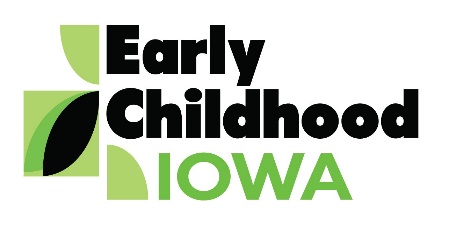                         Wednesday, February 20, 2019--6:00 p.m.                   FINANCE COMMITTEE WILL MEET AT 5:30 PMServing children and families in Adams, Ringgold, Taylor and Union Counties                                     Creston Elementary School, 805 Academic Avenue, Creston, IowaContact person:   Vicki Sickels, Director | Quad Counties 4 Kids Early Childhood Area| vsickels@windstream.net |807 W. Columbus Street | Mount Ayr, IA 50854| Cell: 515-868-8729 | phone or text  	Board Members:   If you wish to be listed as excused from the meeting, please notify me via email, phone or text.IntroductionsInformationAdditions/Approval of agendaAction RequiredApproval of Minutes October 29, 2018 MeetingAction RequiredApproval of new Board MemberTasha Moore representing Ringgold CountyAction RequiredReport from the Finance Committee Approval of claims since last meetingAction RequiredContract AmendmentsTaylor and Adams County Family Support ProgramsAction RequiredNurtured Heart ApproachTaylor CountyInformationAction RequiredProvider GrantsIn-home providerCentersPreschoolAction RequiredProgram Reports from Family Support ProgramsReview semi-annual dataInformationSWOT AnalysisInformationFY2020 RFPAppoint RFP CommitteeRFP TimelineInformationDirector Report/DiscussionCalendar Scholarship Report Nurtured Heart Approach Report (Creston & Mount Ayr)ICAP Safety Grant UpdateFamilies First ActFederal Preschool Development Grant-State OtherInformationProfessional Development 	Agency UpdatesBoard member activitiesInformationPublic Comments/Agency Sharing               Persons wishing to address the boards are requested to identify themselves and state the matter              on which they wish to comment.  The boards will appreciate your cooperation in keeping your               comments brief.  Please observe the time allocated by the board chair.Public Comments/Agency Sharing               Persons wishing to address the boards are requested to identify themselves and state the matter              on which they wish to comment.  The boards will appreciate your cooperation in keeping your               comments brief.  Please observe the time allocated by the board chair.Meeting ScheduleMarch 27 (?), May 22  (RFP committee meeting in April)InformationAdjourn